Appendix One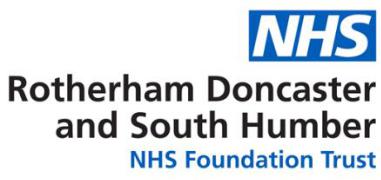 Early Warning ScoreThe New Early Warning Score (NEWS 2) is an escalation tool used to alert clinical staff to the need to contact a doctor or emergency services for patients who give cause for concern because of sudden or deteriorating illness. Within Mental Health and Learning Disabilities in-patient areas, it is also to be used for patients being observed during or after a period of restraint or rapid tranquillisation.HOW TO USE THE CHARTRecord your observation on the Observation (TPR) chart as normal. Now look up your findings scoring grid and take the score for that column from the top of the column. For example: Your patient is alert, flushed and slightly distressed, has a respiratory rate of 22 breaths per minute, a pulse rate of 108 beats per minute, systolic blood pressure is 90 mmHg and his temperature is 38.2 deg C.Alert scores 0Respiratory rate scores 1Pulse scores 1Blood Pressure scores 1Temperature scores 1Total score is 4Looking at the second part of the chart a score of 4 is greater than 3 but less than 6, so the Nurse should call the doctor immediately and increase the frequency of observations to every 30 minutes.Refusal: a patient has the right to refuse physical contact with staff; this may be due to agitation, Confusion, fear or lack of understanding. However, physical observations can always be carried Out without contact and the minimum of this is central nervous system (CNS – AVPU) and Respiratory rate. These physical observations should be recorded on the physical observation chart.Refusal of any other physical observation for example blood pressure should be recorded in the Nursing notes with an explanation as to why the patient has refused and a plan for repeating required Observations and how this may be undertaken should also be documented. The word refusedMUST NOT be recorded on the physical observation chart, as the rational for refusal cannot be documented fully in the small space available.Baseline: on admission the patient’s physical observations must be taken, these will become the Patient’s initial baseline. If the patient’s physical presentation changes at any time during their stay Their baseline observation should be reviewed and if needed a new baseline should be recorded.If this becomes necessary, a new sheet should be started and the word NEW should be recorded Underneath BASELINE. This will communicate changes to the baseline to all staff. If a patient Is admitted with a known physical health condition and therefore the baseline scores and triggers on The NEWS 2 a normal parameter exception care plan should be devised with the admitting doctor. This should state the exceptions for this particular patient and give instructions as to when the Patient should be escalated.The NEWS 2 only uses the Systolic blood pressure measurement within its escalation calculations (both the systolic and diastolic measurement should always be recorded on the physical observation Chart) as the score is used to note early deterioration in patients to enable a response before a Critical illness wherever possible. In these situations, the systolic measurement is the Measurement that tells us the most about the patient, and the one that will change early enough for a response to be effective. The diastolic measurement is important for day to day health, and should still be noted and acted upon when a patient is unwell; however tends to be slower to change in critical illness and therefore no use from an EARLY warning point of view.Clinical JudgementThe NEWS 2 score and track and trigger flow is only a guide, if the Registered Nurse becomes concernedWith other aspects of the patient’s condition then further action may well be necessary.Example One:If the patient’s baseline scores a 3, we take their physical observations and their NEWS 2 is now a 4, we need to take into account the reasons behind the initial 3 on admission and any normal parameter.Exceptions and care plans.A NEWS 2 of 3 in any one category needs attention in its own right.Patient complains of feeling unwell, we take his physical observations.Example Two:A patient presents as flushed, sweaty skin and in obvious discomfort. He does not allow any physical contact; therefore we can only gain a CNS and respiratory rate reading;Just looking at the flow chart and EWS of 1 would state to increase the observations and consider speaking to a doctor. However, for this patient the increased respiratory rate added to Flushing, sweating and pain should lead to a nurse making the decision to speak to a doctor.Example three:Patient complains of being unwell. We take her physical observations.In this scenario, although the NEWS 2 is a 0 this is a considerable change from the patient’sBaseline.  A negative change in baseline, although the flow chart would not show concern isEqually concerning as a positive change in baseline. Therefore, this patient needs to be seenBy a doctor.Decisions are made after physical observations are taken and EWS calculated. Each physical Observation has its own EWS, and if staff are unable to take a full set of physical observations (for any reason – see above) an EWS score must still be calculated no matter how many physicalObservations have been taken i.e., at the bare minimum we would expect to see CNS and respiratory Rate recorded. We should still see an EWS calculated score, or lying and standing BP. We should still see the EWS calculated for each recording, this can act as a prompt for action to be taken, particularly if the staff are not prompted by the readings alone (a safety net).KEY – a key has been introduced to the chart; this will help staff to see the “bigger picture”. You will be able to look back at the last like for like incident and compare, which in turn will aid any decisions that need to be made.R = restraintT = rapid tranquilisationU = unwellM = monitoringB = baselineHow to calculate a New Early Warning Score (NEWS 2) and what action is to be takenESCALATION PROCEDURE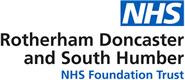 Name:                                           NHS no:                                     DOB:                                    Ward:                                                                                      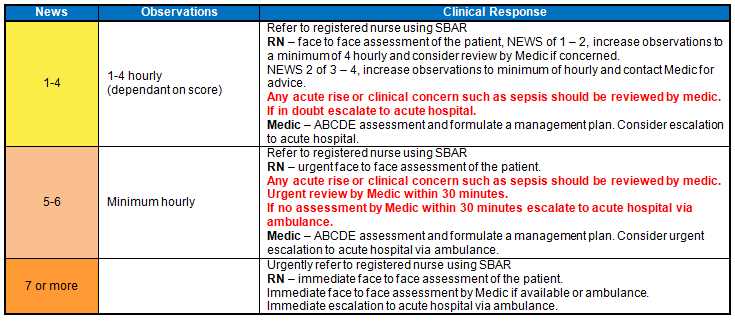 CNS=A-NEWS 2 0-BASELINE = 0Resps = 22-NEWS 2 1-BASELINE = 1Blood pressure = 98/60-NEWS 2 1-BASELINE = 1Pulse = 112-NEWS 2 2-BASELINE = 1 (baseline pulse=109)Sats = 100%-NEWS 2 0-BASELINE = 0Temp = 37%-NEWS 2 0-BASELINE = 0Overall EWS43CNS=A-NEWS 2 = 0-BASELINE = 0Resps = 29-NEWS 2 = 1-BASELINE = 0Overall EWS10CNS=A-NEWS 20-BASELINE = 0Resps = 16-NEWS 20-BASELINE = 0Blood Pressure = 180/96-NEWS 20-BASELINE = 2(baseline 222/110)Pulse = 90-NEWS 20-BASELINE = 2(baseline 115)Sats = 100%-NEWS 20-BASELINE = 0Temp = 37%-NEWS 20-BASELINE = 0Overall EWS04SCORE0123Pulse51 – 10041 – 50 or 101 - 110111 - 129< 40 or > 130Systolic BP101 – 20081 - 10071 – 80 or 201 - 220< 70 or > 221Resp rate9–2021-3031-34< 8 or > 35Temp36.1 – 37.935.1 – 36 or 38 – 38.534 – 35 or 38.6 – 39.9< 33.9 or > 40CNS AVPUALERTVOICEPAINUNCONSCIOUSO2 Saturation100% - 95%94% - 90%89% - 86%< 85%SCORE023NEWS 2 greater than 0Inform registered nurse, suggest repeat observations and note in file.  Use clinical judgement to decide if further action is required.NEWS 2 1-2Increase frequency of observations to at least 4 hourly, consider informing Doctor if concerned.NEWS 2 3 in any one categoryContact doctor for advice, increase frequency of observations to at least hourly. Use clinical judgment as patient may be very poorly.NEWS 2 3-5Contact doctor and request urgent visit, or if a possible delay of more than 1 hour call an ambulance (or emergency team) unless other advice.NEWS 2 5 or overCall doctor for immediate visit, or if a possible delay of more than 30 minutes call an ambulance (or emergency team), unless other advice given by the doctor.  Increase observations to at least every 15 minutes.DateDateNEWS KeyNEWS KeyNEWS KeyNEWS KeyTimeTime0123BaselineA +BRespirationsBreaths/minA +BRespirationsBreaths/minA +BRespirationsBreaths/minA +BRespirationsBreaths/min>253>25A +BRespirationsBreaths/minA +BRespirationsBreaths/minA +BRespirationsBreaths/minA +BRespirationsBreaths/min21-24221-24A +BRespirationsBreaths/minA +BRespirationsBreaths/minA +BRespirationsBreaths/minA +BRespirationsBreaths/min18-2018-20A +BRespirationsBreaths/minA +BRespirationsBreaths/minA +BRespirationsBreaths/minA +BRespirationsBreaths/min15-1715-17A +BRespirationsBreaths/minA +BRespirationsBreaths/minA +BRespirationsBreaths/minA +BRespirationsBreaths/min12-1412-14A +BRespirationsBreaths/minA +BRespirationsBreaths/minA +BRespirationsBreaths/minA +BRespirationsBreaths/min9-1119-11A +BRespirationsBreaths/minA +BRespirationsBreaths/minA +BRespirationsBreaths/minA +BRespirationsBreaths/min<83<8A +BSpO2Scale 1Breaths/minA +BSpO2Scale 1Breaths/minA +BSpO2Scale 1Breaths/minA +BSpO2Scale 1Breaths/min>96>96A +BSpO2Scale 1Breaths/minA +BSpO2Scale 1Breaths/minA +BSpO2Scale 1Breaths/minA +BSpO2Scale 1Breaths/min94-95194-95A +BSpO2Scale 1Breaths/minA +BSpO2Scale 1Breaths/minA +BSpO2Scale 1Breaths/minA +BSpO2Scale 1Breaths/min92-93292-93A +BSpO2Scale 1Breaths/minA +BSpO2Scale 1Breaths/minA +BSpO2Scale 1Breaths/minA +BSpO2Scale 1Breaths/min<913<91SpO2Scale 2*Oxygen saturation (%) Use Scale 2 if target range is 88-92% e.g. in hypercapnic respiratory failureSpO2Scale 2*Oxygen saturation (%) Use Scale 2 if target range is 88-92% e.g. in hypercapnic respiratory failureSpO2Scale 2*Oxygen saturation (%) Use Scale 2 if target range is 88-92% e.g. in hypercapnic respiratory failureSpO2Scale 2*Oxygen saturation (%) Use Scale 2 if target range is 88-92% e.g. in hypercapnic respiratory failure>97 on O23>97 on O2SpO2Scale 2*Oxygen saturation (%) Use Scale 2 if target range is 88-92% e.g. in hypercapnic respiratory failureSpO2Scale 2*Oxygen saturation (%) Use Scale 2 if target range is 88-92% e.g. in hypercapnic respiratory failureSpO2Scale 2*Oxygen saturation (%) Use Scale 2 if target range is 88-92% e.g. in hypercapnic respiratory failureSpO2Scale 2*Oxygen saturation (%) Use Scale 2 if target range is 88-92% e.g. in hypercapnic respiratory failure95-96 on O2295-96 on O2SpO2Scale 2*Oxygen saturation (%) Use Scale 2 if target range is 88-92% e.g. in hypercapnic respiratory failureSpO2Scale 2*Oxygen saturation (%) Use Scale 2 if target range is 88-92% e.g. in hypercapnic respiratory failureSpO2Scale 2*Oxygen saturation (%) Use Scale 2 if target range is 88-92% e.g. in hypercapnic respiratory failureSpO2Scale 2*Oxygen saturation (%) Use Scale 2 if target range is 88-92% e.g. in hypercapnic respiratory failure93-94 on O2193-94 on O2SpO2Scale 2*Oxygen saturation (%) Use Scale 2 if target range is 88-92% e.g. in hypercapnic respiratory failureSpO2Scale 2*Oxygen saturation (%) Use Scale 2 if target range is 88-92% e.g. in hypercapnic respiratory failureSpO2Scale 2*Oxygen saturation (%) Use Scale 2 if target range is 88-92% e.g. in hypercapnic respiratory failureSpO2Scale 2*Oxygen saturation (%) Use Scale 2 if target range is 88-92% e.g. in hypercapnic respiratory failure>93 on air>93 on airSpO2Scale 2*Oxygen saturation (%) Use Scale 2 if target range is 88-92% e.g. in hypercapnic respiratory failureSpO2Scale 2*Oxygen saturation (%) Use Scale 2 if target range is 88-92% e.g. in hypercapnic respiratory failureSpO2Scale 2*Oxygen saturation (%) Use Scale 2 if target range is 88-92% e.g. in hypercapnic respiratory failureSpO2Scale 2*Oxygen saturation (%) Use Scale 2 if target range is 88-92% e.g. in hypercapnic respiratory failure88-9288-92SpO2Scale 2*Oxygen saturation (%) Use Scale 2 if target range is 88-92% e.g. in hypercapnic respiratory failureSpO2Scale 2*Oxygen saturation (%) Use Scale 2 if target range is 88-92% e.g. in hypercapnic respiratory failureSpO2Scale 2*Oxygen saturation (%) Use Scale 2 if target range is 88-92% e.g. in hypercapnic respiratory failureSpO2Scale 2*Oxygen saturation (%) Use Scale 2 if target range is 88-92% e.g. in hypercapnic respiratory failure86-87186-87SpO2Scale 2*Oxygen saturation (%) Use Scale 2 if target range is 88-92% e.g. in hypercapnic respiratory failureSpO2Scale 2*Oxygen saturation (%) Use Scale 2 if target range is 88-92% e.g. in hypercapnic respiratory failureSpO2Scale 2*Oxygen saturation (%) Use Scale 2 if target range is 88-92% e.g. in hypercapnic respiratory failureSpO2Scale 2*Oxygen saturation (%) Use Scale 2 if target range is 88-92% e.g. in hypercapnic respiratory failure84-85284-85SpO2Scale 2*Oxygen saturation (%) Use Scale 2 if target range is 88-92% e.g. in hypercapnic respiratory failureSpO2Scale 2*Oxygen saturation (%) Use Scale 2 if target range is 88-92% e.g. in hypercapnic respiratory failureSpO2Scale 2*Oxygen saturation (%) Use Scale 2 if target range is 88-92% e.g. in hypercapnic respiratory failureSpO2Scale 2*Oxygen saturation (%) Use Scale 2 if target range is 88-92% e.g. in hypercapnic respiratory failure<83%3<83%Air or oxygenAir or oxygenAir or oxygenAir or oxygenA=AirA=AirAir or oxygenAir or oxygenAir or oxygenAir or oxygenO2L/min2O2L/minAir or oxygenAir or oxygenAir or oxygenAir or oxygenDeviceDeviceCBlood pressureScore uses systolic BP onlyCBlood pressureScore uses systolic BP onlyCBlood pressureScore uses systolic BP onlyCBlood pressureScore uses systolic BP only>2203>220CBlood pressureScore uses systolic BP onlyCBlood pressureScore uses systolic BP onlyCBlood pressureScore uses systolic BP onlyCBlood pressureScore uses systolic BP only201-219201-219CBlood pressureScore uses systolic BP onlyCBlood pressureScore uses systolic BP onlyCBlood pressureScore uses systolic BP onlyCBlood pressureScore uses systolic BP only181-200181-200CBlood pressureScore uses systolic BP onlyCBlood pressureScore uses systolic BP onlyCBlood pressureScore uses systolic BP onlyCBlood pressureScore uses systolic BP only161-140161-140CBlood pressureScore uses systolic BP onlyCBlood pressureScore uses systolic BP onlyCBlood pressureScore uses systolic BP onlyCBlood pressureScore uses systolic BP only141-160141-160CBlood pressureScore uses systolic BP onlyCBlood pressureScore uses systolic BP onlyCBlood pressureScore uses systolic BP onlyCBlood pressureScore uses systolic BP only121-140121-140CBlood pressureScore uses systolic BP onlyCBlood pressureScore uses systolic BP onlyCBlood pressureScore uses systolic BP onlyCBlood pressureScore uses systolic BP only111-120111-120CBlood pressureScore uses systolic BP onlyCBlood pressureScore uses systolic BP onlyCBlood pressureScore uses systolic BP onlyCBlood pressureScore uses systolic BP only101-1101101-110CBlood pressureScore uses systolic BP onlyCBlood pressureScore uses systolic BP onlyCBlood pressureScore uses systolic BP onlyCBlood pressureScore uses systolic BP only91-100291-100CBlood pressureScore uses systolic BP onlyCBlood pressureScore uses systolic BP onlyCBlood pressureScore uses systolic BP onlyCBlood pressureScore uses systolic BP only81-90381-90CBlood pressureScore uses systolic BP onlyCBlood pressureScore uses systolic BP onlyCBlood pressureScore uses systolic BP onlyCBlood pressureScore uses systolic BP only71-80371-80CBlood pressureScore uses systolic BP onlyCBlood pressureScore uses systolic BP onlyCBlood pressureScore uses systolic BP onlyCBlood pressureScore uses systolic BP only61-70361-70CBlood pressureScore uses systolic BP onlyCBlood pressureScore uses systolic BP onlyCBlood pressureScore uses systolic BP onlyCBlood pressureScore uses systolic BP only51-60351-60CBlood pressureScore uses systolic BP onlyCBlood pressureScore uses systolic BP onlyCBlood pressureScore uses systolic BP onlyCBlood pressureScore uses systolic BP only<503<50CPulseBeats/minCPulseBeats/minCPulseBeats/minCPulseBeats/min>1313>131CPulseBeats/minCPulseBeats/minCPulseBeats/minCPulseBeats/min121-1302121-130CPulseBeats/minCPulseBeats/minCPulseBeats/minCPulseBeats/min111-1202111-120CPulseBeats/minCPulseBeats/minCPulseBeats/minCPulseBeats/min101-1101101-110CPulseBeats/minCPulseBeats/minCPulseBeats/minCPulseBeats/min91-100191-100CPulseBeats/minCPulseBeats/minCPulseBeats/minCPulseBeats/min81-9081-90CPulseBeats/minCPulseBeats/minCPulseBeats/minCPulseBeats/min71-8071-80CPulseBeats/minCPulseBeats/minCPulseBeats/minCPulseBeats/min61-7061-70CPulseBeats/minCPulseBeats/minCPulseBeats/minCPulseBeats/min51-6051-60CPulseBeats/minCPulseBeats/minCPulseBeats/minCPulseBeats/min41-50141-50CPulseBeats/minCPulseBeats/minCPulseBeats/minCPulseBeats/min31-40331-40CPulseBeats/minCPulseBeats/minCPulseBeats/minCPulseBeats/min>303>30DConsciousnessScore for NEW onset of confusion (no score if chronic)DConsciousnessScore for NEW onset of confusion (no score if chronic)DConsciousnessScore for NEW onset of confusion (no score if chronic)DConsciousnessScore for NEW onset of confusion (no score if chronic)AlertAlertDConsciousnessScore for NEW onset of confusion (no score if chronic)DConsciousnessScore for NEW onset of confusion (no score if chronic)DConsciousnessScore for NEW onset of confusion (no score if chronic)DConsciousnessScore for NEW onset of confusion (no score if chronic)Confusion3ConfusionDConsciousnessScore for NEW onset of confusion (no score if chronic)DConsciousnessScore for NEW onset of confusion (no score if chronic)DConsciousnessScore for NEW onset of confusion (no score if chronic)DConsciousnessScore for NEW onset of confusion (no score if chronic)V3VDConsciousnessScore for NEW onset of confusion (no score if chronic)DConsciousnessScore for NEW onset of confusion (no score if chronic)DConsciousnessScore for NEW onset of confusion (no score if chronic)DConsciousnessScore for NEW onset of confusion (no score if chronic)P3PDConsciousnessScore for NEW onset of confusion (no score if chronic)DConsciousnessScore for NEW onset of confusion (no score if chronic)DConsciousnessScore for NEW onset of confusion (no score if chronic)DConsciousnessScore for NEW onset of confusion (no score if chronic)U3UETemperatureoCETemperatureoCETemperatureoCETemperatureoC>39.1o2>39.1oETemperatureoCETemperatureoCETemperatureoCETemperatureoC38.1-39.0o138.1-39.0oETemperatureoCETemperatureoCETemperatureoCETemperatureoC37.1-38.0o37.1-38.0oETemperatureoCETemperatureoCETemperatureoCETemperatureoC36.1-37.0o36.1-37.0oETemperatureoCETemperatureoCETemperatureoCETemperatureoC35.1-36.0o135.1-36.0oETemperatureoCETemperatureoCETemperatureoCETemperatureoC<35.0o3<35.0oNEWS TOTALNEWS TOTALNEWS TOTALNEWS TOTALNEWS TOTALTotalInitialsInitialsInitialsInitialsInitials